Stress Management WorksheetRate Your Stress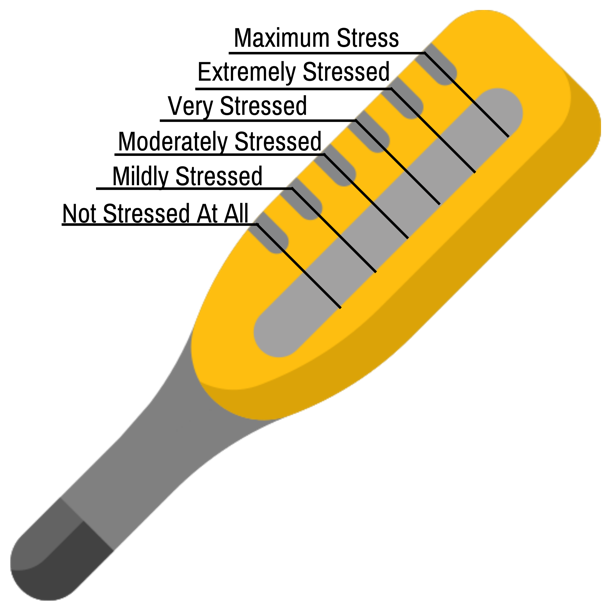 Assessing Your StressWhat is Stress?My Stress Management Plan1. Recognize the Signs  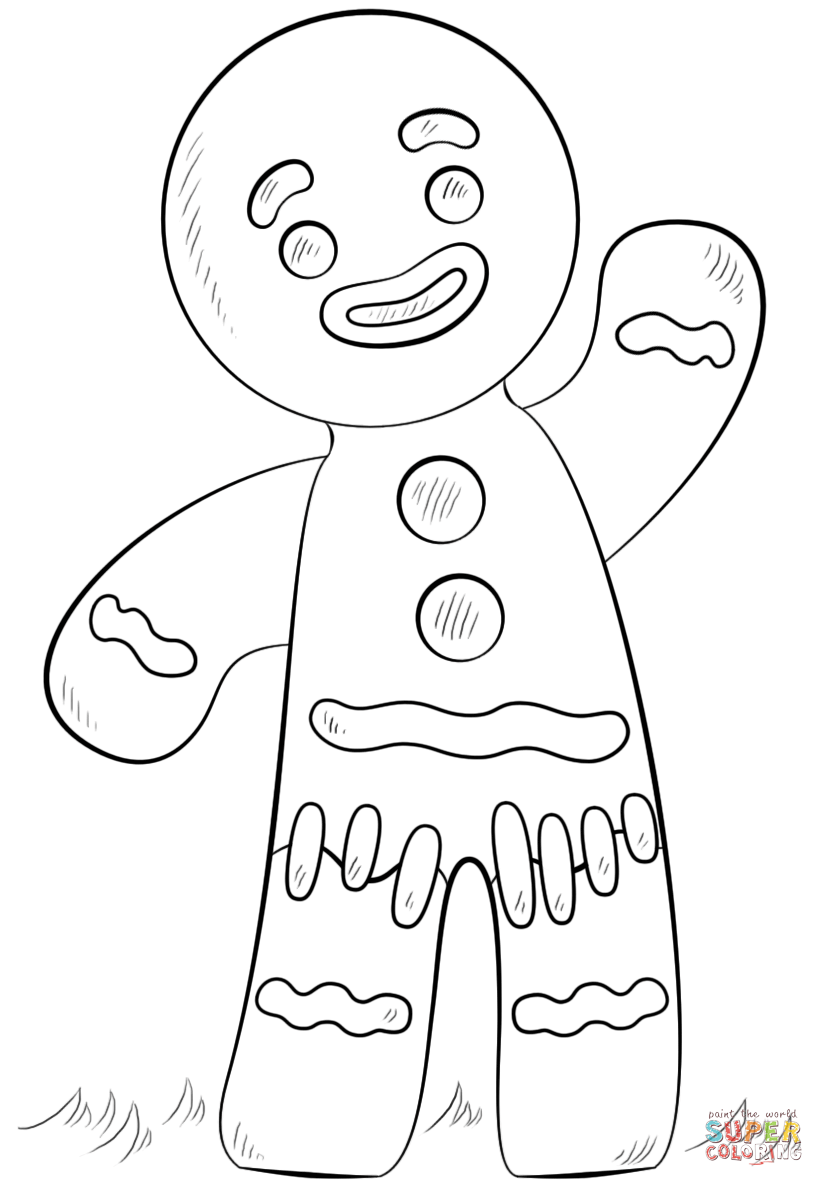 I recognize stress in my body here2. Identify the SourcesMy top three sources of stress are:_________________________________________________________________________________________________________________________________________________________________________________________________________3. Manage Controllable StressorsWhen I recognize a stressors, strategies I will use are:___ ,  ___ , ___ breathingInhale for ___ seconds, hold for ___ seconds, exhale for ___ seconds___ ,  ___ , ___ , ___ ,  ___  groundingAcknowledge ___ things you see around you.Acknowledge ___ things you can touch around you.Acknowledge ___ things you hear. Acknowledge ___ things you can smell. Acknowledge ___ thing you can taste.Mantras____________________________________________________________________________________________________________________________________GratitudeI am grateful for ______________________________________________________________________________________________________________________PMR: Progressive Muscle Relaxation________________________________________________________________________________________________________________________________________________4. Accept the Stress I Can’t ControlI recognize that not all stress is within my control. I will: Ask: Can I __________ this?___________ my perspectiveCheck-in with my ________________. Rate Your StressWhen I am stressed, my mood is:When I am stressed, a behavior I do is: